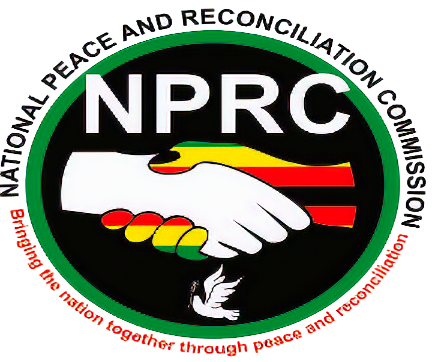 REQUEST FOR QUOTATIONThe National Peace and Reconciliation Commission invites all PRAZ registered companies to make a firm offer for the provision of the following services:Commercial termsBIDDERS MUST HAVE CURRENT (2022) PRAZ REGISTRATION CERTIFICATE AND MUST SUBMIT IT (FAILER TO SUBMIT THIS IS AUTOMATIC DISQUALIFICATION)Bidders must have ZIMRA registration and must submit tax clearance and VAT certificateBidders must have a vendor number and must confirm in their submissions that they have it.The quotations must be submitted via email to rjojo@nprc.org.zw; mchinyadza@nprc.org.zwVehicles Procurement reference numberDescription of RequirementsQuantityClosing date and timeNPRC11/2022We kindly request your office for quotations for Tyres supply and fit replacement for Landover Discovery HSE: 255/55 R20 for Range Rover 211 NOVEMBER  2022 at 1100hrsMake of Vehicle ModelLast serviceOdometer Reg number  LocationNissan NP300AR00670000km70000kmAFG2203Bulawayo